Grayslake North Summer Reading 2016: Freshman Honors EnglishWelcome to Freshman Honors English!  The freshman teachers are looking forward to working with you this coming school year. We would like to help you make an excellent start in high school by keeping your reading skills sharp. To accomplish this, over the summer you are to read the novel The Bean Trees by Barbara Kingsolver. While we are only requiring you to read this novel, we recommend that you read much more. One study on reading indicates that to maintain and possibly improve your reading skills, you should read at least four novels over the summer. 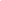 Common Core Connections: CCSS.ELA-Literacy.RL.9-10.1 Cite strong and thorough textual evidence to support analysis of what the text says explicitly as well as inferences drawn from the text.CCSS.ELA-Literacy.RL.9-10.2 Determine a theme or central idea of a text and analyze in detail its development over the course of the text, including how it emerges and is shaped and refined by specific details; provide an objective summary of the text.CCSS.ELA-Literacy.RL.9-10.3 Analyze how complex characters (e.g., those with multiple or conflicting motivations) develop over the course of a text, interact with other characters, and advance the plot or develop the theme.CCSS.ELA-Literacy.W.9-10.1 Write arguments to support claims in an analysis of substantive topics or texts, using valid reasoning and relevant and sufficient evidence.CCSS.ELA-Literacy.W.9-10.4 Produce clear and coherent writing in which the development, organization, and style are appropriate to task, purpose, and audience.CCSS.ELA-Literacy.W.9-10.5 Develop and strengthen writing as needed by planning, revising, editing, rewriting, or trying a new approach, focusing on addressing what is most significant for a specific purpose and audience.Assignment:Assessment:Read the novel The Bean Trees by Barbara Kingsolver. Choose a topic from the following list and annotate the entire novel for that topic, as well as other important ideas. For example, you might not find your topic on a pair of pages, but you might be able to comment on character development, the powerful use of a writing device, or another topic.  Topics: importance of family and/or a sense of community (symbiotic relationships); gender inequality; strength of women; motherhood; respect for the environment; illegal immigration; or natural growth (as it symbolizes the characters’ growth)3.   Annotation Expectations              A.  You need to write at least one detailed note per pair of pages as you read the novel.      B.  Be specific! Only underlining or highlighting will receive NO credit. Only labeling            with the topic will receive minimal credit.       C.   Example (the different font represents the annotation, and the underlined parts                             are what the annotation refers to in this passage):Missy was what everyone called me, not that it was my name, but because when I was three supposedly I stamped my foot and told my own mother not to call me Marietta but Miss Marietta, as I had to call all the people including children in the houses where she worked Miss this or Mister that, and so she did from that day forward. Miss Marietta and later on just Missy.The thing you have to understand is, it was just like Mama to do that. When I was just the littlest kid I would go pond fishing of a Sunday and bring home the boniest mess of blue-gills and maybe a bass the size of your thumb, and the way Mama would carry on you would think I'd caught the famous big lunker in Shep's Lake that old men were always chewing their tobacco and thinking about. "That's my big girl bringing home the bacon," she would say, and cook those things and serve them up like Thanksgiving for the two of us. Her mother respected her independence. This, and her encouragement, seems to provide confidence to the narrator. Original Topic: If you have another idea that you would like to explore, e-mail Mrs. Fisherkeller for approval at cfisherkeller@d127.org 1. On the FIRST day of school, your English teacher will collect your annotated novel. 2. During the first week or two, the teacher will assign a writing assignment on the novel, which will require use of passages from the novel that you annotated.3. If you have any questions over the summer, you can contact Mrs. Fisherkeller at North at cfisherkeller@d127.org 